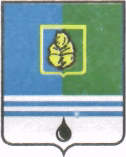 ПОСТАНОВЛЕНИЕАДМИНИСТРАЦИИ  ГОРОДА  КОГАЛЫМАХанты-Мансийского автономного округа - ЮгрыО Порядках разработки,корректировки, утверждения(одобрения) и осуществления мониторинга прогнозовсоциально-экономического развития города Когалымана среднесрочный и долгосрочныйпериоды и контроля их реализацииВ соответствии с Федеральным законом от 28.06.2014 №172-ФЗ                    «О стратегическом планировании в Российской Федерации», постановлением Правительства Ханты-Мансийского автономного округа – Югры от 25.12.2015 №487-п «О порядке разработки, корректировки, утверждения (одобрения) и осуществления мониторинга прогноза социально-экономического развития Ханты-Мансийского автономного округа – Югры на среднесрочный период и контроля его реализации и признании утратившим силу постановления Правительства Ханты-Мансийского автономного округа – Югры                           от 20 декабря 2007 года № 327-п «О Порядке разработки прогноза социально-экономического развития Ханты-Мансийского автономного округа – Югры», постановлением Правительства Ханты-Мансийского автономного                   округа – Югры от 25.12.2015 №488-п «О порядке разработки, корректировки, утверждения (одобрения) и осуществления мониторинга прогноза социально-экономического развития Ханты-Мансийского автономного округа – Югры на долгосрочный период и контроля его реализации»:1. Утвердить:1.1. Порядок разработки, корректировки, утверждения (одобрения) и осуществления мониторинга прогноза социально-экономического развития города Когалыма на среднесрочный период и контроля его реализации (далее - среднесрочный прогноз) согласно приложению 1 к настоящему постановлению;1.2. Порядок разработки, корректировки, утверждения (одобрения) и осуществления мониторинга прогноза социально-экономического развития города Когалыма на долгосрочный период и контроля его реализации (далее - долгосрочный прогноз) согласно приложению 2 к настоящему постановлению.2. Возложить на управление экономики Администрации города Когалыма (Е.Г.Загорская) методическое руководство и координацию работ по осуществлению разработки, корректировки, утверждению (одобрению) и осуществлению мониторинга среднесрочного и долгосрочного прогнозов города Когалыма и контроля их реализации.3. Признать утратившим силу постановление Администрации города Когалыма от 25.11.2011 №2917 «О порядке разработки прогноза социально-экономического развития города Когалыма».4. Опубликовать настоящее постановление и приложения к нему в газете «Когалымский вестник» и разместить на официальном сайте Администрации города Когалыма в информационно-телекоммуникационной сети «Интернет» (www.admkogalym.ru).5. Контроль за выполнением постановления возложить на заместителя главы города Когалыма Т.И.Черных.Глава города Когалыма						Н.Н.ПальчиковСогласовано:зам. главы г.Когалыма				Т.И.Черных председатель КФ				М.Г.Рыбачоки.о.начальника ЮУ		М.В.Дробинаначальник УЭ 		Е.Г.ЗагорскаяПодготовлено:зам. начальника УЭ				Ю.Л.СпиридоноваРазослать: УЭ+3, КФ, УО, УКиМП, ОРЖКХ, УпоЖП; ОАиГ, МКУ «УЖКХ »; МКУ «УКС»; КУМИ, газета, Сабуров.Приложение 1к постановлению Администрациигорода Когалымаот 16.03.2016 №665Порядок разработки, корректировки, утверждения (одобрения) и осуществления мониторинга прогноза социально-экономического развития города Когалыма на среднесрочный период и контроля его реализации               (далее - Порядок)1. Общие положения1.1. Настоящий Порядок определяет правила разработки, корректировки, утверждения (одобрения) и осуществления мониторинга прогноза социально-экономического развития города Когалыма на среднесрочный период и контроля его реализации (далее – среднесрочный прогноз).1.2. Управление экономики Администрации города Когалыма (далее – управление экономики) разрабатывает среднесрочный прогноз ежегодно на очередной финансовый год и плановый период, составляющий три года, на основе одобренных Правительством Российской Федерации сценарных условиях социально-экономического развития Российской Федерации, правовых актов Правительства Российской Федерации и  Ханты-Мансийского автономного округа – Югры, прогноза социально-экономического развития Ханты-Мансийского автономного округа – Югры на среднесрочный период, Стратегии социально-экономического развития города Когалыма до 2020 года и на период до 2030 года, с учетом основных направлений бюджетной политики и основных направлений налоговой политики, а также на основе данных предоставляемых структурными подразделениями Администрации города Когалыма, организациями, учреждениями и предприятиями города Когалыма.1.3. К разработке среднесрочного прогноза при необходимости могут привлекаться объединения профсоюзов и работодателей, общественные, научные и иные организации с учетом требований законодательства Российской Федерации о государственной, коммерческой, служебной и иной охраняемой законом тайне.1.4. Среднесрочный прогноз утверждается (одобряется) распоряжением Администрации города Когалыма.1.5. Проект среднесрочного прогноза выносится на общественное обсуждение с учётом требований действующего законодательства.1.6. В целях обеспечения открытости и доступности информации о среднесрочном прогнозе утвержденный среднесрочный прогноз подлежит размещению на официальном сайте Администрации города Когалыма в информационно-телекоммуникационной сети «Интернет» (www.admkogalym.ru).2. Разработка, корректировка, утверждение (одобрение) среднесрочного прогноза2.1. Среднесрочный прогноз разрабатывается на вариативной основе и формируется по видам экономической деятельности, осуществляемым в городе Когалыме.Базовый вариант среднесрочного прогноза характеризует основные тенденции и параметры развития экономики города Когалыма в условиях прогнозируемого изменения внешних и внутренних факторов при сохранении основных тенденций изменения эффективности использования ресурсов.Консервативный вариант среднесрочного прогноза разрабатывается на основе консервативных оценок темпов экономического роста с учетом существенного ухудшения внешнеэкономических и иных условий.2.2. Исходной базой для разработки среднесрочного прогноза являются:2.2.1 основные статистические макроэкономические показатели социально-экономического развития Ханты-Мансийского автономного округа – Югры (далее – автономный округ) и города Когалыма за два предыдущих года, предшествующих году разработки среднесрочного прогноза;2.2.2. материалы для разработки среднесрочного прогноза, представленные структурными подразделениями Администрации города Когалыма, организациями, учреждениями и предприятиями города Когалыма, исполнительными органами государственной власти автономного округа;2.2.3. предварительные итоги социально-экономического развития автономного округа и города Когалыма за истекший период текущего финансового года и ожидаемые итоги социально-экономического развития автономного округа и города Когалыма за текущий финансовый год;2.2.4. сценарные условия социально-экономического развития Российской Федерации на среднесрочный период;2.2.5. дефляторы по видам экономической деятельности;2.3. Среднесрочный прогноз разрабатывается в соответствии с формами, установленными Департаментом экономического развития автономного округа.2.4. Пояснительная записка к среднесрочному прогнозу (далее – пояснительная записка) должна содержать:2.4.1. оценку достигнутого уровня социально-экономического развития города Когалыма;2.4.2. характеристику условий социально-экономического развития в среднесрочном периоде;2.4.3.оценку факторов и ограничений экономического роста на среднесрочный период;2.4.4. направления социально-экономического развития города Когалыма, в том числе с учетом реализации мероприятий, содержащихся в муниципальных программах, и целевые показатели одного или нескольких вариантов среднесрочного прогноза, включая количественные показатели и качественные характеристики социально-экономического развития города Когалыма;2.5. В структуре пояснительной записки должны содержаться следующие разделы:2.5.1. Промышленное производство;2.5.2. Инвестиции;2.5.3. Строительство;2.5.4. Малое и среднее предпринимательство;2.5.5. Агропромышленный комплекс;2.5.6. Потребительский рынок;2.5.7. Уровень жизни населения2.5.8. Труд и занятость;2.5.9. Демографическая ситуация;2.5.10. Развитие отраслей социальной сферы.2.6. Разработка среднесрочного прогноза осуществляется в два этапа:2.6.1. Первый этап: Разработка основных параметров среднесрочного прогноза:Структурные подразделения Администрации города Когалыма, организации, учреждения и предприятий города Когалыма в срок до 1 июня текущего финансового года направляют в адрес управления экономики ранее запрашиваемые, сведения, необходимые для разработки основных параметров среднесрочного прогноза и пояснительную записку к ним.Управление экономики осуществляет подготовку основных параметров среднесрочного прогноза, пояснительной записки и в срок, установленный Порядком составления проекта бюджета города Когалыма на очередной финансовый год, утвержденного постановлением Администрации города Когалыма, направляет в адрес Комитета финансов Администрации города Когалыма. 2.6.2. Второй этап: разработка, корректировка среднесрочного прогноза:Управление экономики на основе вариантов среднесрочного планирования по видам экономической деятельности, сферам экономики и направлениям развития, а также иных материалов, необходимых для разработки соответствующих разделов среднесрочного прогноза, подготовленных структурными подразделениями Администрации города Когалыма, организациями, учреждениями и предприятиями города Когалыма опираясь на основные показатели среднесрочного прогноза автономного округа, одобренные Правительством автономного округа разрабатывает среднесрочный прогноз. Среднесрочный прогноз утверждается (одобряется) в срок до 1 ноября текущего финансового года.В случае существенного отклонения показателей, полученных по результатам мониторинга среднесрочного прогноза, от утвержденных (одобренных) Администрацией города Когалыма осуществляется корректировка среднесрочного прогноза.Корректировка среднесрочного прогноза осуществляется управлением экономики в Порядке, установленном для его разработки, за исключением 1 этапа. 2.7. Управление экономики направляет в адрес Комитета финансов Администрации города Когалыма утвержденный (одобренный) Администрацией города Когалыма среднесрочный прогноз в срок, установленный Порядком составления проекта бюджета города Когалыма на очередной финансовый год, утвержденным постановлением Администрации города Когалыма.2.8. Предоставление основных параметров среднесрочного прогноза и утвержденного (одобренного) среднесрочного прогноза в адрес Департамента экономического развития автономного округа осуществляется управлением экономики в соответствии с установленными Департаментом экономического развития автономного округа сроками.2.9. Управление экономики осуществляет формирование и направление уведомления об утверждении (одобрении) среднесрочного прогноза посредством федерального государственного реестра документов стратегического планирования в порядке, установленном Правительском Российской Федерации.3. Мониторинг среднесрочного прогнозаи контроль его реализации3.1. Мониторинг среднесрочного прогноза осуществляется в целях выявления отклонений показателей его выполнения, уточненных на основе итогов социально-экономического развития города Когалыма, от утвержденных (одобренных) Администрацией города Когалыма показателей.3.2. Контроль реализации среднесрочного прогноза осуществляется на основании данных официального статистического наблюдения, а также иной информации, предоставленной структурными подразделениями Администрации города Когалыма, организациями, учреждениями и предприятиями города Когалыма, исполнительными органами государственной власти автономного округа, путем обобщения информации о социально-экономическом состоянии города Когалыма в среднесрочном периоде.3.3. Результаты мониторинга среднесрочного прогноза и контроля его реализации отражаются в ежегодном отчете главы города Когалыма о результатах его деятельности и деятельности Администрации города Когалыма, в том числе о решении вопросов, поставленных Думой города Когалыма._________________________Приложение 2к постановлению Администрациигорода Когалымаот 16.03.2016 №665Порядок разработки, корректировки, утверждения (одобрения) и осуществления мониторинга прогноза социально-экономического развития города Когалыма на долгосрочный период и контроля его реализации               (далее - Порядок)1. Общие положения1.1. Настоящий Порядок определяет правила разработки, корректировки, утверждения (одобрения) и осуществления мониторинга прогноза социально-экономического развития города Когалыма на долгосрочный период и контроля его реализации (далее – долгосрочный прогноз).1.2. Долгосрочный прогноз разрабатывается управлением экономики Администрации города Когалыма (далее – управление экономики) каждые шесть лет на двенадцать и более лет, с учетом прогноза социально-экономического развития Российской Федерации на долгосрочный период, прогноза социально-экономического развития Ханты-Мансийского автономного округа – Югры (далее – автономный округ) на долгосрочный период Стратегии социально-экономического развития города Когалыма до 2020 года и на период до 2030 года, на основе данных предоставляемых структурными подразделениями Администрации города Когалыма, организациями, учреждениями и предприятиями города Когалыма.1.3. К разработке долгосрочного прогноза при необходимости могут привлекаться объединения профсоюзов и работодателей, общественные, научные и иные организации с учетом требований законодательства Российской Федерации о государственной, коммерческой, служебной и иной охраняемой законом тайне.1.4. Долгосрочный прогноз утверждается (одобряется) распоряжением Администрации города Когалыма.1.5. Проект долгосрочного прогноза выносятся на общественное обсуждение с учётом требований действующего законодательства.1.6. В целях обеспечения открытости и доступности информации о долгосрочном прогнозе утвержденный долгосрочный прогноз подлежит размещению на официальном сайте Администрации города Когалыма в информационно-телекоммуникационной сети «Интернет» (www.admkogalym.ru).2. Разработка, корректировка, утверждение (одобрение) долгосрочного прогноза2.1. Долгосрочный прогноз разрабатывается на вариативной основе и формируется по видам экономической деятельности, осуществляемым в городе Когалыме.Базовый вариант долгосрочного прогноза характеризует основные тенденции и параметры развития экономики города Когалыма в условиях прогнозируемого изменения внешних и внутренних факторов при сохранении основных тенденций изменения эффективности использования ресурсов.Консервативный вариант долгосрочного прогноза разрабатывается на основе консервативных оценок темпов экономического роста с учетом существенного ухудшения внешнеэкономических и иных условий.2.2. Разработка долгосрочного прогноза осуществляется на основе сценарных условий социально-экономического развития Российской Федерации, основных параметров прогноза социально-экономического развития автономного округа на среднесрочный и долгосрочный периоды, и основных параметров прогноза социально-экономического развития города Когалыма на среднесрочный период.2.3. Пояснительная записка к долгосрочному прогнозу (далее – пояснительная записка) должна содержать:2.3.1. оценку достигнутого уровня социально-экономического развития города Когалыма;2.3.2. характеристику условий социально-экономического развития в долгосрочном периоде;2.3.3.оценку факторов и ограничений экономического роста на долгосрочный период;2.3.4. определение вариантов внутренних условий и характеристик социально-экономического развития города Когалыма на долгосрочный период;2.3.5. направления социально-экономического развития города Когалыма, в том числе с учетом реализации мероприятий, содержащихся в муниципальных программах, и целевые показатели одного или нескольких вариантов долгосрочного прогноза, включая количественные показатели и качественные характеристики социально-экономического развития города Когалыма. 2.4. В структуре пояснительной записки должны содержаться следующие разделы:2.4.1. Промышленное производство;2.4.2. Инвестиции;2.4.3. Строительство;2.4.4. Малое и среднее предпринимательство;2.4.5. Агропромышленный комплекс;2.4.6. Потребительский рынок;2.4.7. Уровень жизни населения2.4.8. Труд и занятость;2.4.9. Демографическая ситуация;2.4.10. Развитие отраслей социальной сферы.2.5. Структурные подразделения Администрации города Когалыма, организации, учреждения и предприятий города Когалыма в срок до 1 июля текущего финансового года направляют в адрес управления экономики, ранее запрашиваемые, сведения, необходимые для разработки основных параметров долгосрочного прогноза и пояснительную записку к ним.2.6. Управление экономики осуществляет подготовку основных параметров долгосрочного прогноза, пояснительной записки и в срок, установленный Порядком разработки бюджетного прогноза города Когалыма на долгосрочный период, утвержденного постановлением Администрации города Когалыма, направляет в адрес Комитета финансов Администрации города Когалыма. 2.7. Управление экономики на основе вариантов долгосрочного планирования по видам экономической деятельности, сферам экономики и направлениям развития, а также иных материалов, необходимых для разработки соответствующих разделов долгосрочного прогноза, подготовленных структурными подразделениями Администрации города Когалыма, организациями, учреждениями и предприятиями города Когалыма опираясь на основные показатели долгосрочного прогноза автономного округа.Долгосрочный прогноз утверждается (одобряется) в срок до 1 ноября текущего финансового года.2.8. В случае существенного отклонения параметров прогноза социально-экономического развития города Когалыма на среднесрочный период от утвержденных в долгосрочном прогнозе управление экономики осуществляет корректировку долгосрочного прогноза.Долгосрочный прогноз корректируется с учетом прогноза социально-экономического развития города Когалыма на среднесрочный период в порядке, установленном для его разработки.2.9. Предоставление основных параметров долгосрочного прогноза и утвержденного долгосрочного прогноза в адрес Департамента экономического развития автономного округа осуществляется управлением экономики в соответствии с установленными Департаментом экономического развития автономного округа сроками.2.10. Управление экономики осуществляет формирование и направление уведомления об утверждении (одобрении) долгосрочного прогноза посредством федерального государственного реестра документов стратегического планирования в порядке, установленном Правительском Российской Федерации.3. Мониторинг долгосрочного прогнозаи контроль его реализации3.1. Мониторинг долгосрочного прогноза осуществляет управления экономики в целях выявления отклонений фактических значений показателей от показателей, утвержденных в долгосрочном прогнозе.3.2. Мониторинг и контроль реализации долгосрочного прогноза осуществляется на основании данных официального статистического наблюдения, а также иной информации, предоставленной структурными подразделениями Администрации города Когалыма, организациями, учреждениями и предприятиями города Когалыму, исполнительными органами государственной власти автономного округа, путем обобщения информации о социально-экономическом состоянии города Когалыма и оценки достижения показателей социально-экономического развития города Когалыма в долгосрочном периоде.3.3. Результаты мониторинга долгосрочного прогноза и контроля его реализации отражаются в ежегодном отчете главы города Когалыма о результатах его деятельности и деятельности Администрации города Когалыма, в том числе о решении вопросов, поставленных Думой города Когалыма._________________________От  «16»марта2016г. № 665